    COMPASS REAL ESTATE GROUPNew Development ProcessWhat to ExpectPhase 1Research - Property AcquisitionIn-house research - Size and Allocation of units (Studios, 1, 2 and 3 + Bedrooms) Design - Architect Collaboration - Layout/Floor planPhase 2Offering Plan - Preparation – Outside attorney Preparing Schedule A (each unit and costs)Preparing Schedule B (expected expenses, how you come up with the common charges) Property Management - IdentifyMortgage and Financing - IdentifyWarehousing units (rental to condo conversions)Phase 3Construction, project management Developing marketing strategies Interior designPhase 4Sales & MarketingCOMPASS.COM ALL INFORMATION IS FROM SOURCES DEEMED RELIABLE BUT IS SUBJECT TO ERRORS, OMISSIONS, CHANGE OF PRICE, PRIOR SALE OR WITHDRAWAL WITHOUT NOTICE. NO REPRESENTATION IS MADE AS TO ACCURACY OF ANY DESCRIPTION. ALL MEASUREMENTS AND SQUARE FOOTAGE ARE APPROXIMATE AND ALL INFORMATION SHOULD BE CONFIRMED BY CUSTOMER. AS THE EXCLUSIVE AGENT, COMPASS REPRESENTS THE SELLER OF THE PROPERTY.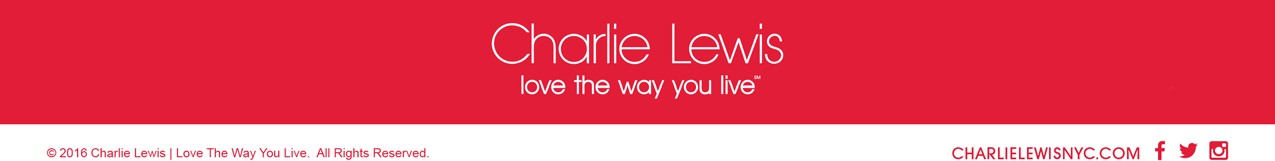 